IRS special rules for Nonresidents completing the Form W-4If a foreign national is not eligible or not claiming wage tax treaty, submits IRS Form W-4 Employee’s Withholding Allowance Certificate.A Social Security number is required to complete IRS Form W-4.Withholding will default to single and zero allowances if IRS Form W-4 is not submitted.Special rules apply to nonresident aliens for tax purposes filling out IRS Form W-4.If a nonresident does not complete the Form W-4 in the required manner above, the UW is required to treat the Form W-4 as invalid and withhold at "single with no allowances". Please read instructions carefully.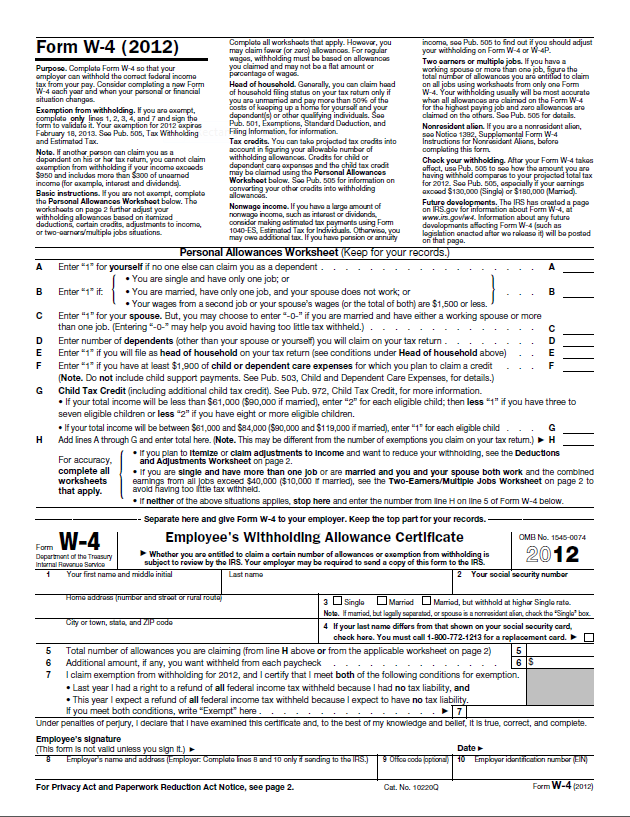 Instructions:Enter your first name, middle initial and last name.Enter your social security number. (Do not fill out this form if you do not have a Social Security number.)3a.	Enter your local address (number and street name).3b.	Enter City, State, and Zip code.Check single, regardless of actual marital status. Claim only one allowance. 
(Residents of Canada, Mexico or Korea may claim more than one allowance.) Write "Nonresident Alien" or "NRA" above the dotted line on line 6 of the Form W-4. Do not claim "exempt"
(If you are "exempt" because of a tax treaty, complete IRS Form 8233.) Sign this form.Date this form.Submit IRS Form W-4 to Payroll Office, Box 359555. For more information please refer to IRS special rules for nonresidents (See IRS Publication) 